Service of Taize, May 1, 2024 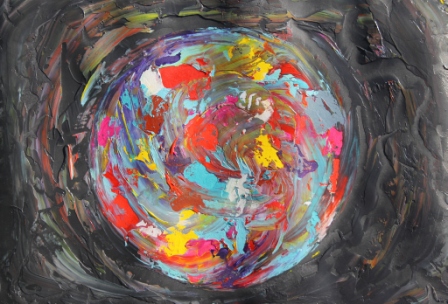 Painting by Karen RobinsonMy peace I give to youWe begin in silence.A Reading: John 14:23-29Jesus answered him, "Those who love me will keep my word, and my Father will love them, and we will come to them and make our home with them. Whoever does not love me does not keep my words; and the word that you hear is not mine, but is from the Father who sent me. I have said these things to you while I am still with you. But the Advocate, the Holy Spirit, whom the Father will send in my name, will teach you everything, and remind you of all that I have said to you. Peace I leave with you; my peace I give to you. I do not give to you as the world gives. Do not let your hearts be troubled, and do not let them be afraid. You heard me say to you, 'I am going away, and I am coming to you.' If you loved me, you would rejoice that I am going to the Father, because the Father is greater than I. And now I have told you this before it occurs, so that when it does occur, you may believe.”SilenceChant: https://www.youtube.com/watch?v=apFZgYj98m4 Come and fill our hearts with your peace.	You alone, O God, are holy.	Come and fill our hearts with your peace.	Alleluia.SilenceSecond Reading: “Buddha in Glory” by Rainer Maria RilkeCenter of all centers, core of cores,almond self-enclosed, and growing sweet—all this universe, to the furthest starsall beyond them, is your flesh, your fruit.Now you feel how nothing clings to you;your vast shell reaches into endless space,and there the rich, thick fluids rise and flow.Illuminated in your infinite peace,a billion stars go spinning through the night,blazing high above your head.But in you is the presence thatwill be, when all the stars are dead.SilenceChant: https://www.youtube.com/watch?v=OSdGW_HBrLEDona nobis pacem, pacem.	Dona nobis pacem, pacem.Time of Silent ContemplationUnison Blessing: Loving One, we ask that we can come to know peace in our souls and in our bodies, in our selves and in our communities, in our humanity and in all creation.  You, the center of all centers: our spirits rise to your peace.  Fill us with the fullness of your presence.  In your love we say amen.Chant: https://www.youtube.com/watch?v=bt2ifr8O1pMWait for our God, whose day is near.	 Wait for God: keep watch, take heart.We end in silence.  Peace be with you..